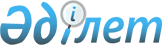 Об утверждении Правил обеспечения лекарственными средствами граждан
					
			Утративший силу
			
			
		
					Постановление Правительства Республики Казахстан от 6 октября 2006 года N 962. Утратило силу постановлением Правительства Республики Казахстан от 15 декабря 2009 года N 2135

      Сноска. Утратило силу постановлением Правительства РК от 15.12.2009 N 2135 (порядок введения в действие см. п. 3).      В соответствии с законами Республики Казахстан от 4 июня 2003 года " О системе здравоохранения ", от 13 января 2004 года " О лекарственных средствах " Правительство Республики Казахстан ПОСТАНОВЛЯЕТ: 

      1. Утвердить прилагаемые Правила обеспечения лекарственными  средствами граждан. 

      2. Признать утратившими силу: 

      1) постановление Правительства Республики Казахстан от 21 января 2004 года N 63 "Об утверждении Правил обеспечения государственных  организаций здравоохранения медицинским оборудованием, изделиями  медицинского и санитарно-гигиенического назначения и лекарственными  средствами, закупаемыми централизованно за счет средств республиканского  бюджета" (САПП Республики Казахстан, 2004 г., N 2, ст. 33); 

      2) постановление Правительства Республики Казахстан от 27 августа 2005 года N 889 "Об утверждении Правил бесплатного и (или) льготного обеспечения лекарственными средствами отдельных категорий граждан" (САПП Республики Казахстан, 2005 г., N 33, ст. 460). 

      3. Настоящее постановление вводится в действие по истечении десяти календарных дней со дня первого официального опубликования.       Премьер-Министр 

      Республики Казахстан 

Утверждены         

постановлением Правительства 

Республики Казахстан   

от 6 октября 2006 года N 962 Правила обеспечения лекарственными средствами граждан 

1. Общие положения 

      1. Настоящие Правила обеспечения лекарственными средствами граждан (далее - Правила) разработаны в соответствии с законами Республики Казахстан " О системе здравоохранения ", " О лекарственных средствах " и определяют единый порядок обеспечения лекарственными средствами граждан в Республике Казахстан. K090193

      2. В настоящих Правилах используются следующие понятия: 

      услуга по амбулаторному лекарственному обеспечению - деятельность по приобретению лекарственных средств, их транспортировке до объектов розничной реализации, хранению, учету, бесплатному и (или) льготному обеспечению лекарственными средствами граждан при амбулаторном лечении, 

      отпускная цена - цена на отпускаемые лекарственные средства, установленная по результатам проведения конкурса по закупу услуг по амбулаторному обеспечению в пределах одной административно- территориальной единицы (области, города республиканского значения, столицы); 

      лекарственный формуляр - утверждаемый руководителем организации здравоохранения перечень лекарственных средств , сформированный для оказания гарантированного объема бесплатной медицинской помощи с учетом профиля организации, наличие которых обязательно в достаточных количествах; 

      коэффициент возмещения - устанавливаемый в соответствии с законодательством Республики Казахстан коэффициент возмещения местными органами государственного управления здравоохранения областей (города республиканского значения, столицы) (далее - местные органы управления здравоохранения) поставщику услуг по амбулаторному лекарственному обеспечению от отпускной цены лекарственного средства; 

      сумма возмещения - объем денежных средств, выплачиваемых  местными органами управления здравоохранением поставщику услуг по  амбулаторному лекарственному обеспечению с учетом коэффициента  возмещения. 

      Сноска. Пункт 2 с изменениями, внесенными постановлением Правительства РК от 21 декабря 2007 года N 1259 (вводится в действие с 1 января 2008 г.). 

      3. Обеспечение граждан лекарственными средствами включает: 

      1) определение потребности в лекарственных средствах; 

      2) закуп  лекарственных средств (услуг по амбулаторному лекарственному обеспечению); 

      3) распределение (перераспределение) лекарственных средств; 

      4) хранение и учет лекарственных средств; 

      5) использование лекарственных средств для обеспечения граждан; 

      6) представление отчетности об обеспечении лекарственными средствами. 

2. Обеспечение лекарственными средствами граждан 

      4. Для обеспечения граждан лекарственными средствами в рамках гарантированного объема бесплатной медицинской помощи уполномоченным органом в области здравоохранения утверждается список основных (жизненно важных) лекарственных средств (далее - список). 

      5. На основании списка каждой медицинской организацией формируется лекарственный формуляр, который утверждается руководителем медицинской организации на государственном и русском языках и размещается в местах наглядной информации для граждан. 

      6. Для формирования лекарственного формуляра и определения  потребности в лекарственных средствах в каждой медицинской организации создается и действует формулярная комиссия. 

      7. При обеспечении лекарственными средствами граждан в медицинских организациях постоянно осуществляется регулирование лекарственных назначений, анализ рационального использования и результатов мониторинга побочных действий лекарственных средств. 

      8. В целях обеспечения лекарственными средствами граждан в объемах, достаточных для оказания гарантированного объема бесплатной медицинской помощи, ежегодно, в срок не позднее 1 мая года, предыдущего планируемому году, медицинскими организациями определяется потребность в лекарственных средствах на следующий календарный год. 

      9. Потребность в лекарственных средствах определяется: 

      1) на основании протоколов диагностики и лечения заболеваний и лекарственных формуляров; 

      2) в зависимости от прогнозируемого количества отдельных категорий населения по перечню видов заболеваний и отдельных категорий населения, при амбулаторном лечении которых лекарственные средства и специализированные продукты детского и лечебного питания отпускаются по рецептам бесплатно или на льготных условиях; детей и подростков, подлежащих вакцинации; медицинских услуг или вызовов бригад скорой медицинской помощи; динамики заболеваемости и эпидемиологической ситуации в регионе; 

      3) с учетом фактического потребления лекарственных средств за предыдущий год, результатов мониторинга цен. 

      10. На основании потребности в лекарственных средствах медицинских организаций администраторы соответствующих бюджетных программ ежегодно в срок до 1 июня определяют общую потребность в лекарственных средствах. 

      11. Потребность в лекарственных средствах, приобретаемых в рамках республиканских бюджетных программ по целевым текущим трансфертам, ежегодно определяется местными органами управления здравоохранением по согласованию с уполномоченным органом в области здравоохранения в срок не позднее 1 мая года, предыдущего планируемому году. 

      12. Закуп лекарственных средств, изделий медицинского назначения и услуг по амбулаторному лекарственному обеспечению, предусмотренных гарантированным объемом бесплатной медицинской помощи, способом конкурса осуществляется с применением особого порядка, установленного Правительством Республики Казахстан. 

      Сноска. Пункт 12 в редакции постановления Правительства РК от 21 декабря 2007 года N 1259 (вводится в действие с 1 января 2008 г.). 

      13. В случае централизованного закупа лекарственные средства в медицинские организации поставляются по графику, определяемому договором о закупе лекарственных средств. 

      14. В обоснованных случаях (изменение динамики заболеваемости, перевод или переезд больных, смерть) допускается перераспределение лекарственных средств, закупленных за счет средств местных бюджетов в рамках соответствующих бюджетных программ, между медицинскими организациями по решению руководителя местного органа управления здравоохранением. 

      15. Перераспределение лекарственных средств, закупленных централизованно за счет средств республиканского бюджета, осуществляется по решению уполномоченного органа в области здравоохранения. 

      16. Все лекарственные средства, закупленные для оказания медицинской помощи, подлежат учету в медицинских организациях в суммовом и количественном выражении в медицинской документации или в автоматизированной программе учета использования лекарственных средств. 

      17. Раздельному хранению и учету подлежат лекарственные средства, предназначенные для оказания медицинской помощи в рамках гарантированного объема бесплатной медицинской помощи, и лекарственные средства, приобретенные за счет средств медицинской организации для оказания платных услуг или медицинской помощи сверх гарантированного объема бесплатной медицинской помощи. 

      Лекарственные средства, поступившие за счет бюджетных средств, помечаются специальным штампом медицинской организации. 

      Сноска. Пункт 17 с изменениями, внесенными постановлением Правительства РК от 21 декабря 2007 года N 1259 (вводится в действие с 1 января 2008 г.). 

      18. По мере необходимости, но не реже одного раза в год в порядке, установленном законодательством , проводится инвентаризация лекарственных средств, хранящихся в медицинских организациях. 

      19. При оказании скорой медицинской помощи обеспечение лекарственными средствами граждан осуществляется бесплатно бригадами скорой медицинской помощи в рамках утвержденного формуляра организации, оказывающей скорую медицинскую помощь. 

      20. Информация об оказанной скорой медицинской помощи с указанием наименований и объемов использованных лекарственных средств отражается в медицинской документации по форме, утвержденной уполномоченным органом в области здравоохранения . Информация передается организацией скорой медицинской помощи в медицинскую организацию, оказывающую первичную медико-санитарную помощь и консультативно-диагностическую помощь по месту жительству больного (пострадавшего). 

      21. В медицинских организациях, оказывающих стационарную, стационарозамещающую медицинскую помощь и санаторно-курортное лечение, обеспечение лекарственными средствами граждан осуществляется бесплатно в рамках гарантированного объема на основании утвержденного  лекарственного формуляра  и на платной основе при оказании медицинской помощи сверх гарантированного объема. 

      22. Обеспечение лекарственными средствами граждан в медицинских организациях, оказывающих стационарную, стационарозамещающую медицинскую помощь и санаторно-курортное лечение, осуществляется на основании листов назначений, форма которых утверждается уполномоченным органом в области здравоохранения. Лист назначений приобщается к истории болезни (санаторно-курортной карте) больного (оздоравливающегося). При назначении лекарственных средств сверх гарантированного объема бесплатной медицинской помощи, в лист назначений вносится соответствующая отметка, а в историю болезни (санаторно-курортную карту) - соответствующая запись. Выданные (использованные) лекарственные средства медицинским персоналом отражаются в листе назначений. 

      23. При амбулаторном лечении и при оказании стационарозамещающей медицинской помощи в форме стационара на дому, обеспечение лекарственными средствами граждан осуществляется: 

      1) бесплатно и на льготных условиях по перечню видов заболеваний и  отдельных категорий населения, при амбулаторном лечении которых лекарственные средства и специализированные продукты детского и лечебного питания отпускаются по рецептам бесплатно или на льготных условиях; 

      2) за полную стоимость. 

      24. Обеспечение лекарственными средствами граждан осуществляется во всех населенных пунктах через объекты фармацевтической деятельности, осуществляющие розничную реализацию лекарственных средств по рецептам врачей, а также без рецептов лекарственными средствами, отнесенными к безрецептурному отпуску. 

      При отсутствии аптечных организаций в отдаленных сельских  местностях амбулаторное лекарственное обеспечение осуществляется через организации, оказывающие первичную медико-санитарную помощь. 

      25. Амбулаторное лекарственное обеспечение осуществляется по  бесплатным и (или) льготным рецептам при предъявлении документа, удостоверяющего личность больного (свидетельства о рождении больного ребенка) или его нотариально заверенной копии. 

      26. При амбулаторном лекарственном обеспечении на льготной основе гражданами оплачивается разница между отпускной ценой лекарственных средств и суммой возмещения, определенными договором между поставщиком услуг по амбулаторному лекарственному обеспечению и местными органами управления здравоохранением. 

      При бесплатном амбулаторном лекарственном обеспечении отпускная цена поставщика услуг по амбулаторному лекарственному обеспечению полностью возмещается местными органами управления здравоохранением. 

      27. Граждане, страдающие туберкулезом, при амбулаторном лечении бесплатно обеспечиваются противотуберкулезными лекарственными средствами, закупленными за счет средств республиканского бюджета, через противотуберкулезные учреждения. При отсутствии в населенном пункте противотуберкулезных учреждений обеспечение осуществляется медицинскими организациями, оказывающими первичную медико-санитарную помощь. 

      28. Амбулаторное лекарственное обеспечение лекарственными  средствами, содержащими наркотические средства, психотропные вещества и прекурсоры, осуществляется через объекты фармацевтической деятельности, имеющие лицензию на осуществление деятельности, связанной с оборотом наркотических средств, психотропных веществ и прекурсоров. При отсутствии в населенном пункте объектов фармацевтической деятельности, имеющих лицензию на осуществление деятельности, связанной с оборотом наркотических средств, психотропных веществ и прекурсоров, обеспечение может осуществляться через медицинские организации, имеющие лицензию на осуществление деятельности, связанной с оборотом наркотических средств, психотропных веществ и прекурсоров. 

      29. В периодических печатных изданиях, распространяемых на территории соответствующей административно-территориальной единицы, а также в местах наглядной информации медицинских организаций, оказывающих первичную медико-санитарную и консультативно- диагностическую помощь, объектов фармацевтической деятельности, осуществляющих розничную реализацию лекарственных средств, размещается следующая информация: 

      1) перечень видов заболеваний и отдельных категорий населения, при амбулаторном лечении которых лекарственные средства и специализированные продукты детского и лечебного питания отпускаются по рецептам бесплатно или на льготных условиях; 

      2) перечень лекарственных средств, отпускаемых бесплатно; 

      3) перечень лекарственных средств, отпускаемых на льготных условиях с указанием разницы между отпускной ценой и суммой возмещения лекарственных средств; 

      4) адреса аптек и организаций, оказывающих первичную медико-санитарную и консультативно-диагностическую помощь, через которые осуществляется амбулаторное лекарственное обеспечение. 

      30. Ежемесячно, в срок до пятого числа месяца, следующего за отчетным периодом, по форме, установленной уполномоченным органом в области здравоохранения , местным органам управления здравоохранением представляются: 

      1) реестр выписанных рецептов для амбулаторного лекарственного обеспечения - медицинскими организациями, оказывающими первичную медико-санитарную и консультативно-диагностическую помощь; 

      2) реестр с приложением рецептов, по которым осуществлен отпуск лекарственных средств - поставщиками услуг по амбулаторному лекарственному обеспечению. 

      31. Местные органы управления здравоохранением по итогам сверки представленных реестров рецептов возмещают расходы поставщиков услуг по амбулаторному лекарственному обеспечению. 

      В случае выявления нарушений по оформлению рецептов, местными органами управления здравоохранением принимаются меры по уточнению достоверности данных таких рецептов и их надлежащему оформлению. 

      В этих случаях граждане обеспечиваются лекарственными средствами бесплатно или на льготных условиях, а возмещение расходов производится после устранения нарушений. 

      32. С целью анализа обеспечения граждан лекарственными средствами, ежеквартально уполномоченным органом в области здравоохранения запрашивается информация об амбулаторном лекарственном обеспечении у местных органов управления здравоохранением. 
					© 2012. РГП на ПХВ «Институт законодательства и правовой информации Республики Казахстан» Министерства юстиции Республики Казахстан
				